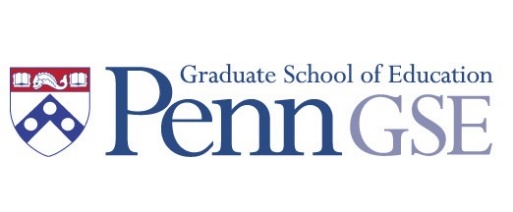 Additional Pay Preapproval Request FormTO: Payroll Coordinator 				FROM:					DATE:	Name/Names of Payee:Explanation of the work that is being completed:Reason for the Work (please circle)     Teaching          Research          Event Planning          Working University Event          Writing/Editing                               Project Work          Other (explain):       Teaching          Research          Event Planning          Working University Event          Writing/Editing                               Project Work          Other (explain):       Teaching          Research          Event Planning          Working University Event          Writing/Editing                               Project Work          Other (explain):  Is the extra work outside of hours?     Yes   or    NoIs the extra work outside of duties?    Yes   or    NoIs this a recurring event?  Will they be paid in increments (yes-it is recurring) or all at once (then it is not recurring)    Yes   or    NoWhat is the Compensation Date Range?Starting Date:  _____________Ending Date:   _______________Name of Payee’s Supervisor:Amount Range or Exact AmountFrom: $______________To:     $______________Exact Amount $______Funding Source: